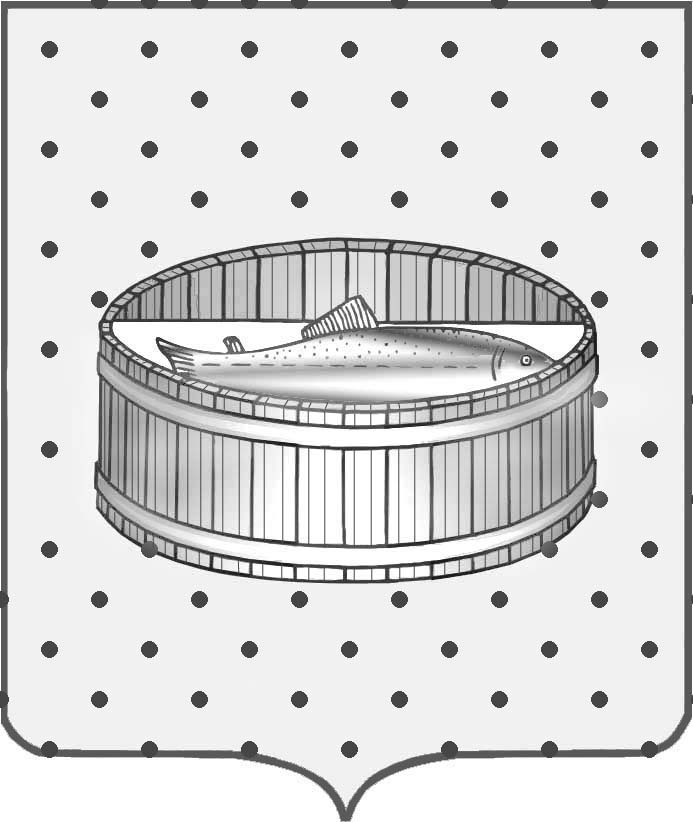 Ленинградская область                           Лужский муниципальный район Совет депутатов Лужского городского поселениятретьего созываРЕШЕНИЕ                                                               23 апреля 2015 года    № 49                                                                         О тарифах на ритуальные услуги, предоставляемые МУП «Городское хозяйство», согласно гарантированному перечню услуг по погребению	В соответствии с федеральным законом от 06.10.2003 г. № 131-ФЗ        «Об общих принципах организации местного самоуправления в Российской Федерации» (с изменениями), федеральным законом от 12.01.1996 г.  № 8-ФЗ «О погребении и похоронном деле»,  Положением о комитете по тарифам и ценовой  политике Ленинградской области, утвержденным постановлением правительства Ленинградской области от 12.11.2004 г. № 255, приказом комитета по тарифам и ценовой политике от 28.06.2011 г. № 74-п                   «Об утверждении порядка согласования стоимости услуг, предоставляемых согласно гарантированному перечню услуг по погребению, определяемой органами местного самоуправления в Ленинградской области», на основании протокола тарифной комиссии от 03.03.2015 г. № 2, Совет депутатов Лужского городского поселения Лужского муниципального района РЕШИЛ:	1. Установить тарифы на ритуальные услуги согласно гарантированному перечню, предоставляемые муниципальным унитарным предприятием «Городское хозяйство»,  в следующих размерах:         1.1. Оформление документов, необходимых для погребения – 121,38 руб.         1.2. Предоставление и доставка гроба и других предметов, необходимых для погребения – 839,08 руб., в том числе облачение – 125,00 руб.1.3. Перевозка тела (останков) умершего на кладбище – 701,88 руб.1.4. Погребение – 3614,94 руб.1.5. Общая стоимость гарантированного перечня услуг по погребению граждан – 5277, 28 руб.2. Пункты 1.1, 1.2, 1.3, 1.4, 1.5 решения Совета депутатов Лужского городского поселения от 25.12.2013 г. № 357 «О тарифах на ритуальные услуги МУП «Городское хозяйство» считать утратившими силу. 3. Настоящее решение  вступает в силу с момента официального опубликования.4. Контроль за исполнением данного решения возложить на главу администрации Лужского муниципального района  Малащенко О.М.Глава Лужского городского поселения,исполняющий полномочия председателя Совета депутатов	                                                                           В.Н. Степанов Разослано: отдел ТСиКХ, КЭРиАПК, МУП «ГХ», редакция газеты «Лужская                   правда», прокуратура.